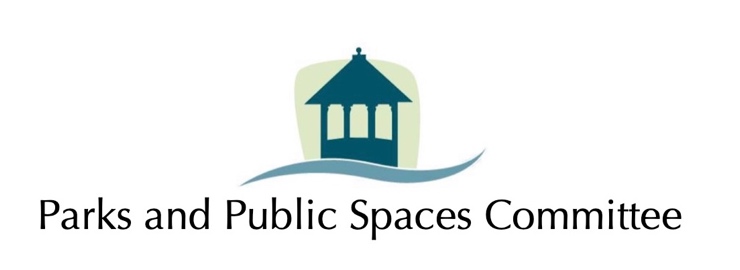 March 27, 2024, 5:30pm, City HallAgenda	I.	Appoint permanent/rotating note taker (5)		Approve minutes from February	II.	Updates/Park Plans for Spring ’24 (10)			-Dearborn/JH Park Restoration/report-Melissa			-Common Foot Paths-JohnIII.	Priority/Waterfront Park/Resilience (30)			-John/Spring Work and Challenges			-Marc/priorities, cost and time efficiencies			-Car Show status update/recommendation			-Garden areas – Tamara, Dorothy, Veronica	IV.	A Model for Park Auditing (10)			-How to assess a park’s attributes, needs?			 (see reverse side)	V.	Members’ New Business/Thoughts and Suggestions			-Soldier’s Field Woodland – Doug Baston			-Other	VI. 	“Pick-A-Park”  Homework  (5)	Parks/Properties in Gardiner:	Gardiner Common/Brunswick Square, Dearborn/JH Park, McKay Park, The Overlook, Waterfront Park, New Mills Park (Water District), Soldier’s Field Woodland, Quimby Field Park, South Gardiner Park,OC Woodman Site, Dog Park, Macmaster Square, Harrison Ave. Trail,Peg Shaw Garden (GPL/owned by the Library Association)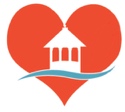 Auditing and Evaluating a Public ParkSeven Habits of Highly Effective Park SystemsA clear expression of purposeAn ongoing planning and community involvement processSufficient assets in land, staffing, and equipment to meet the system’s goalsEquitable accessUser satisfactionSafety from crime and physical hazardsBenefits for the city beyond the boundaries of the parksRate Your Park   (20 points per item)•  Location/Amenities – Is the park readily accessible by pedestrians, vehicles?    Has trees, water, greenspace, fresh air?•  Walking Paths – Are there good footpaths, hardscape? Handicap accessible?•  Points of Interest, Public Art – Is the park visually interesting?•  Cultural Events – Does the park offer/invite events and activities?•  Maintenance – Is the park clean, recycling/trash cans available? In good repair?A Great Park = 100!________________			___________________         Your Park 					Score